Peace School for Afghan Refugees and Host CommunitiesReport –July 2020- Oct 2020 Educational video Session with students 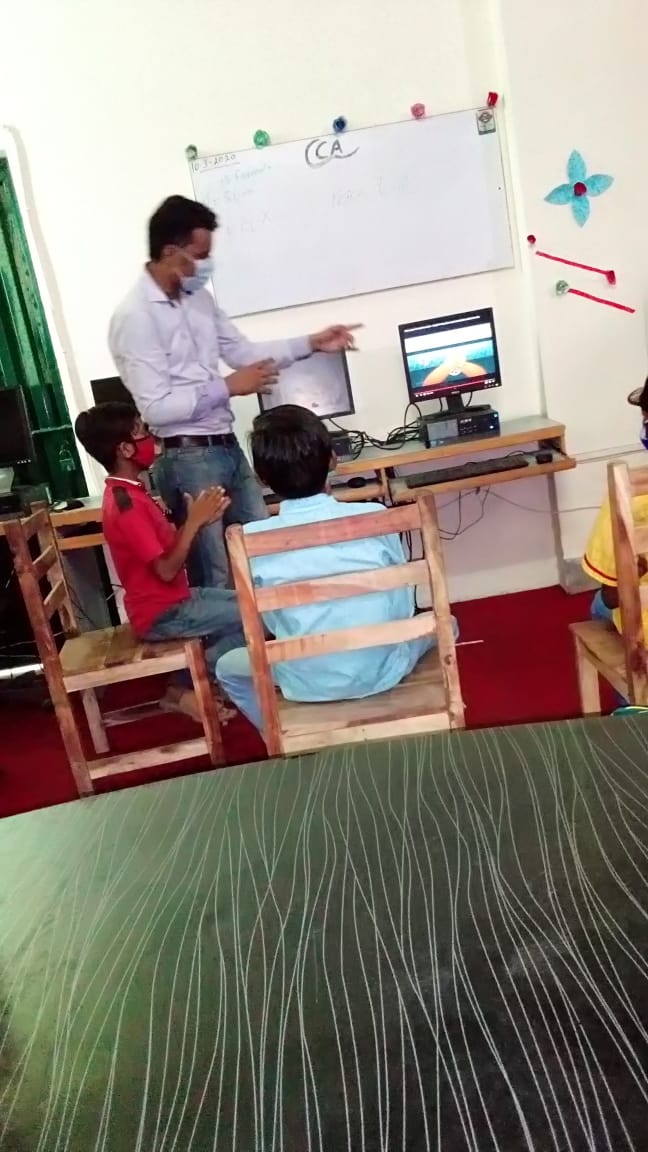 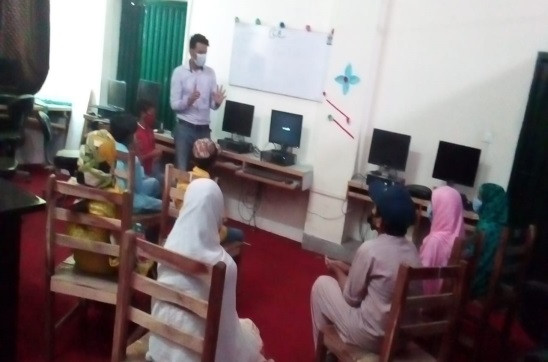 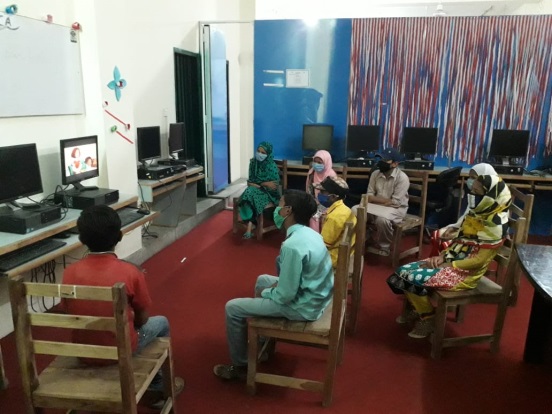 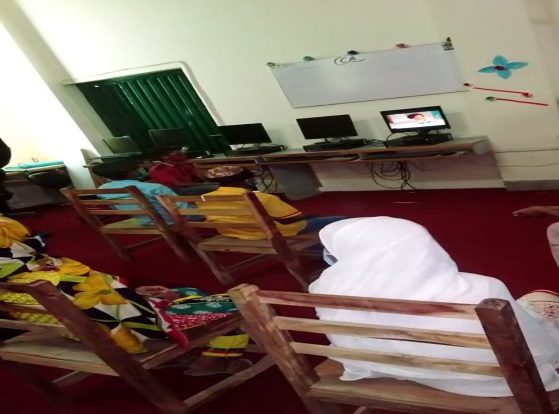 Hand Wash and Sensitization Activity: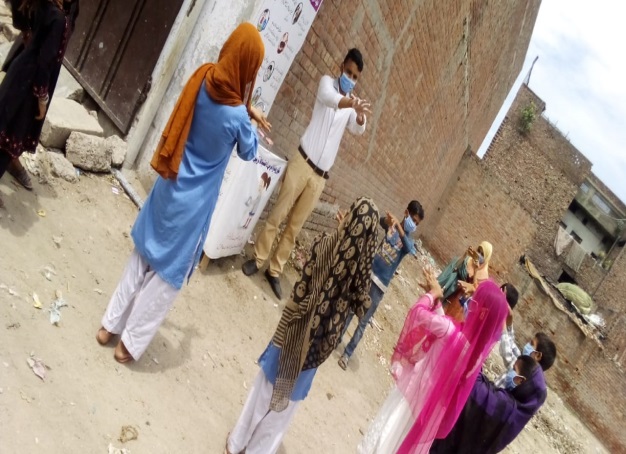 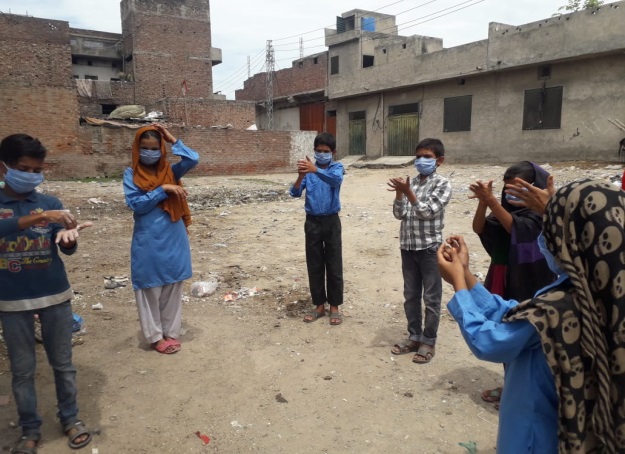 Community Visit to increase the Enrolments in school: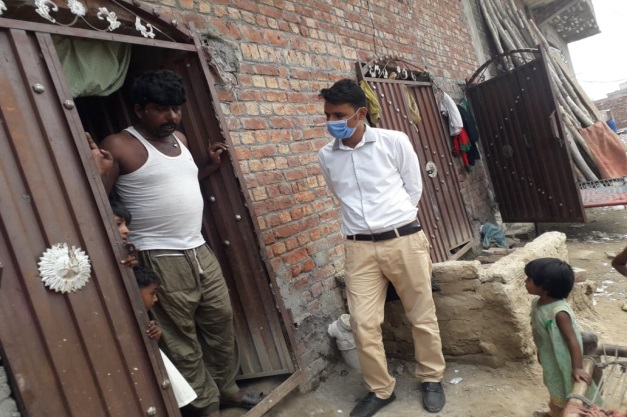 Independence Day Celebrations-Green the World: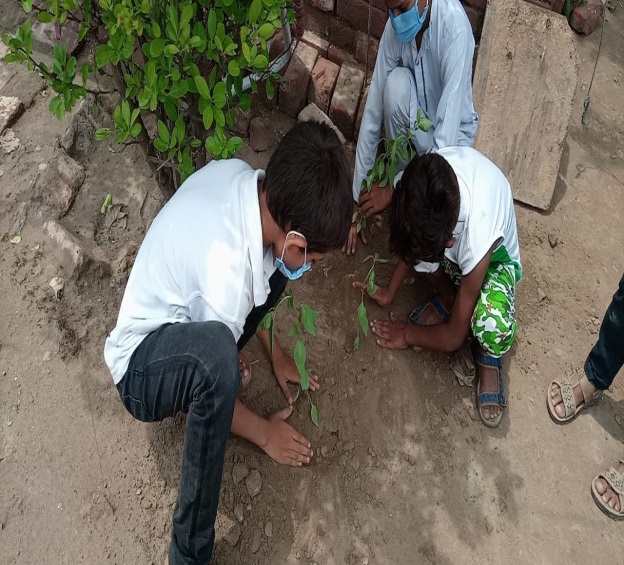 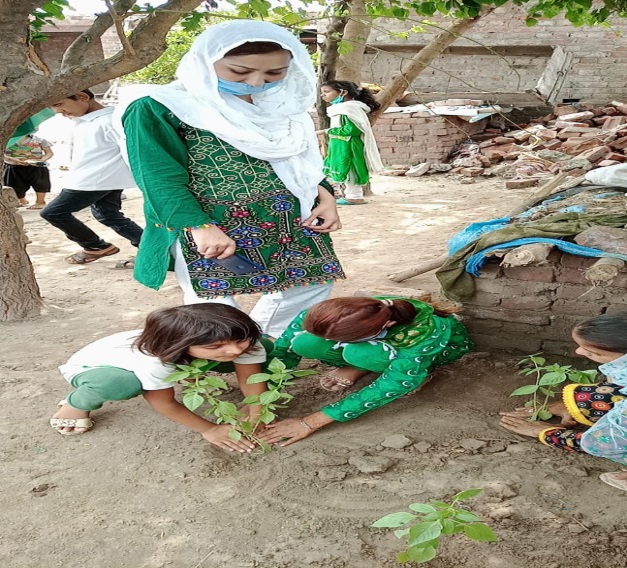 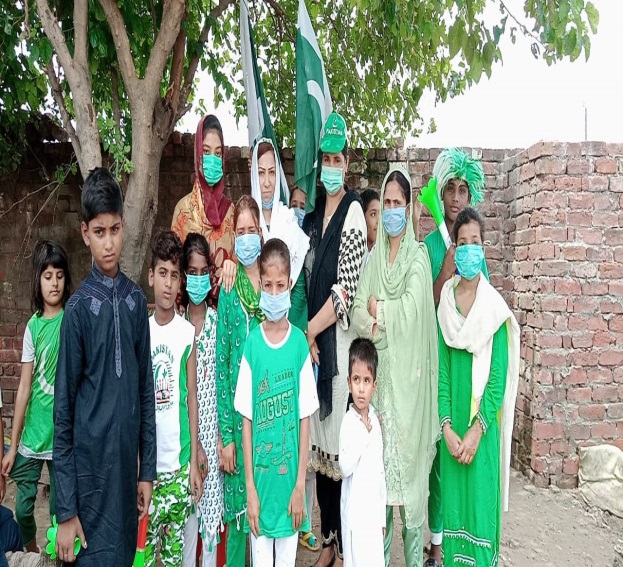 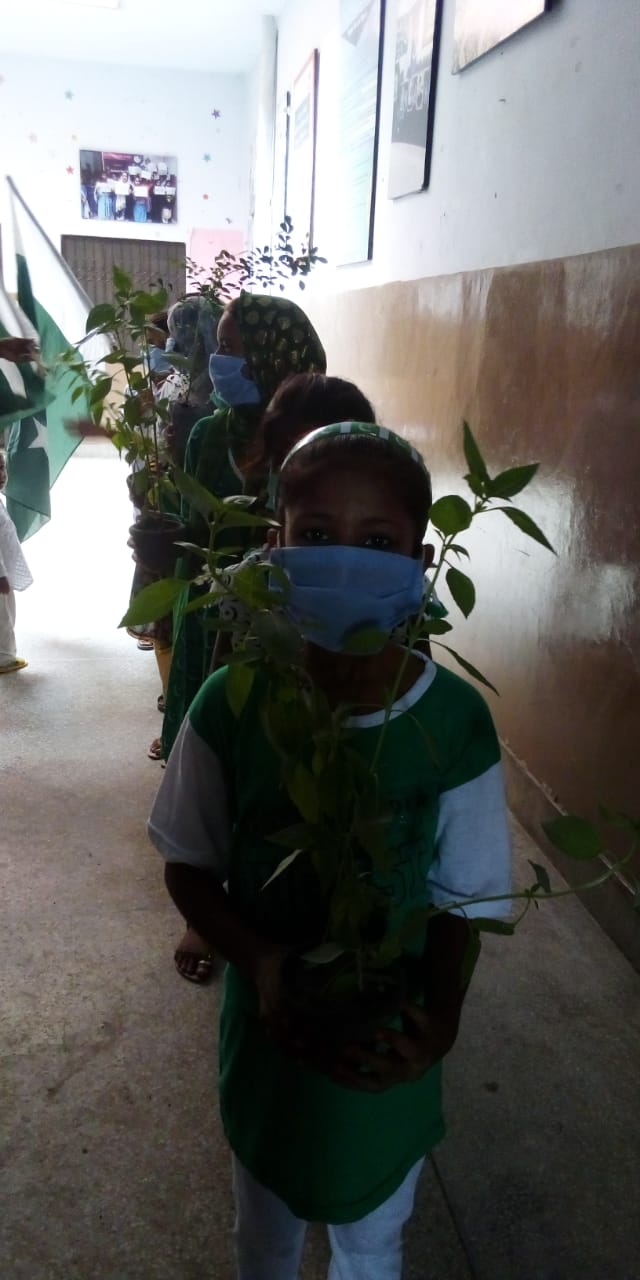 Mask distribution for the students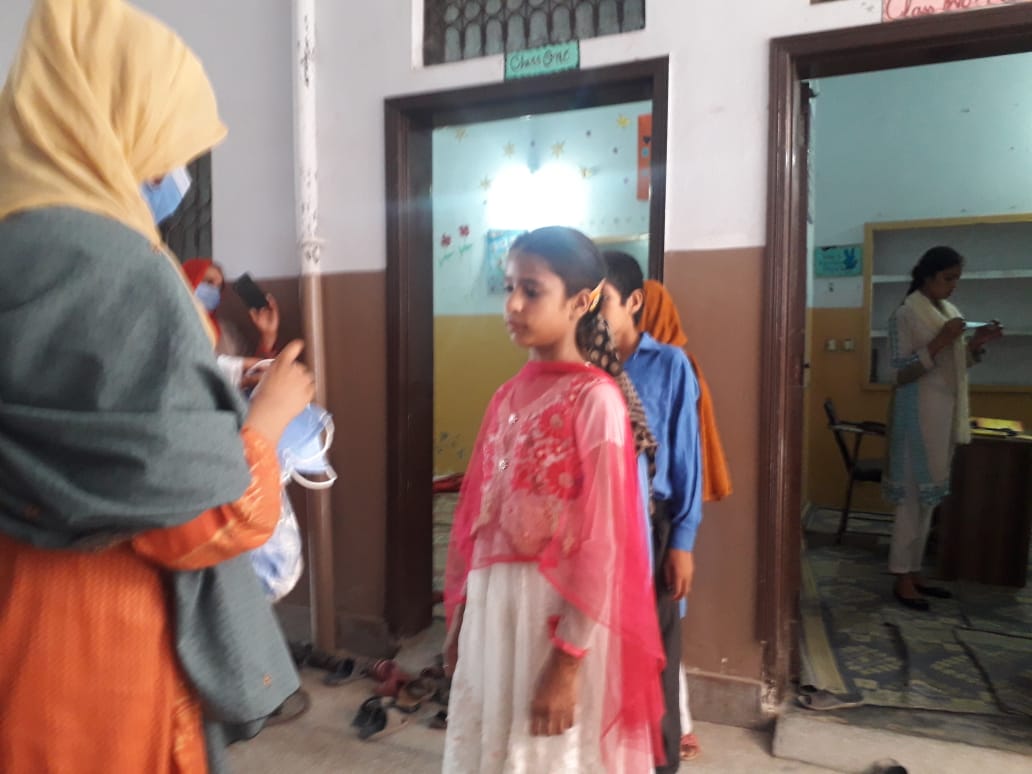 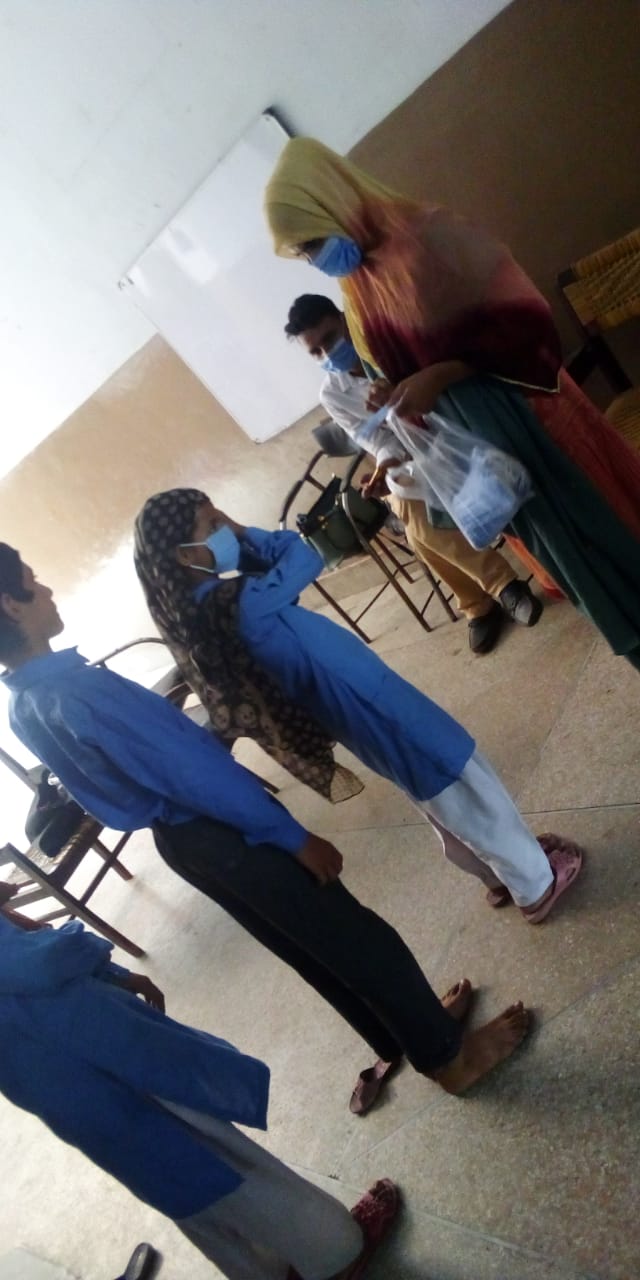 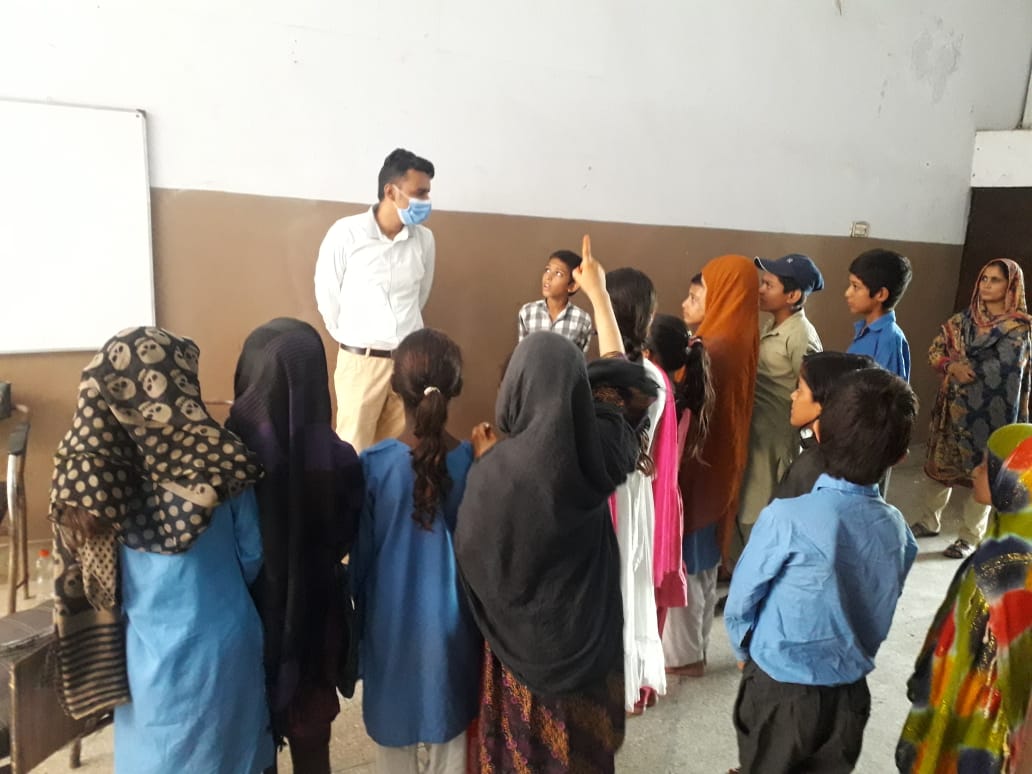 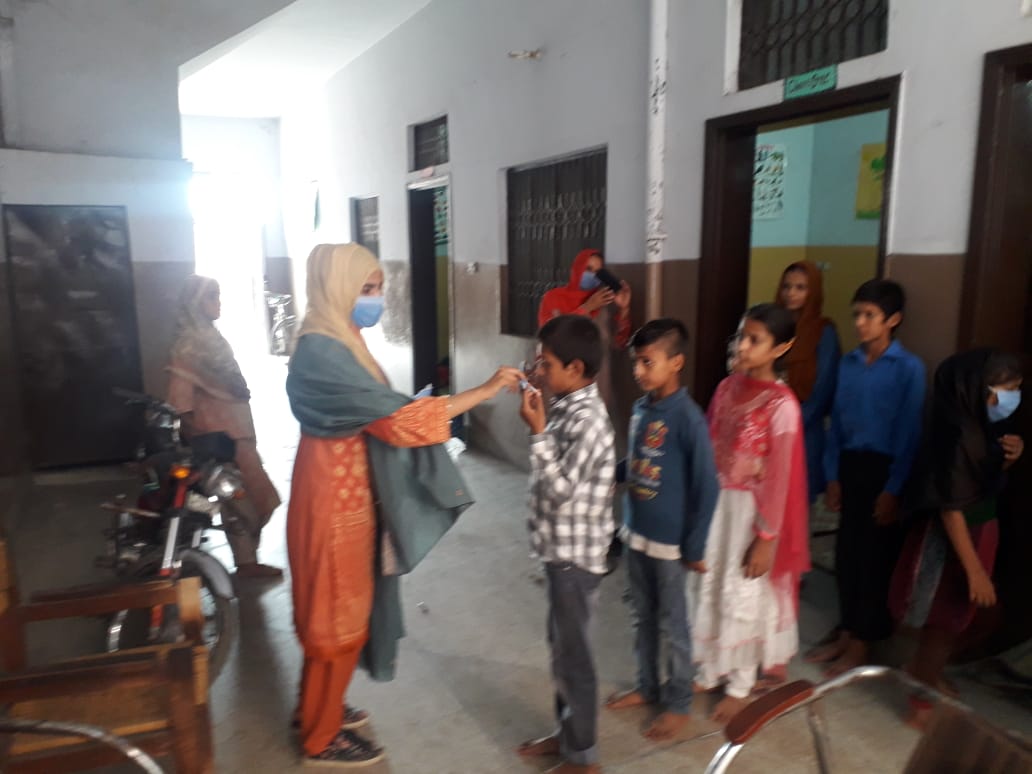 Staff Meeting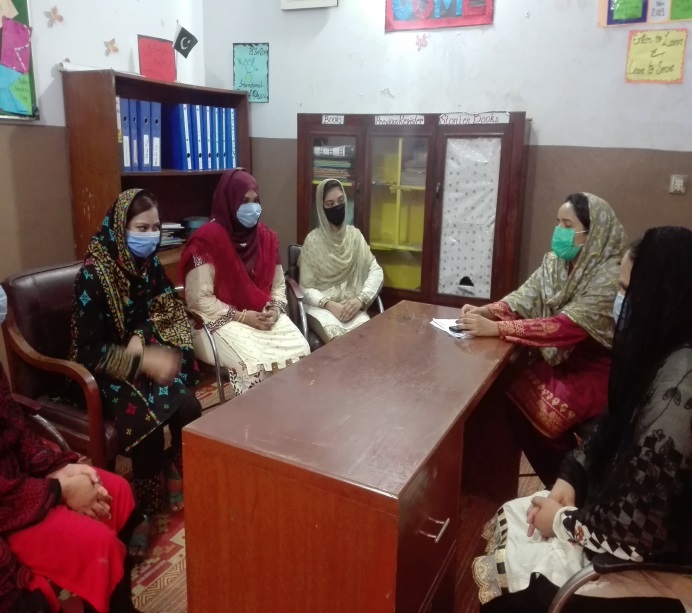 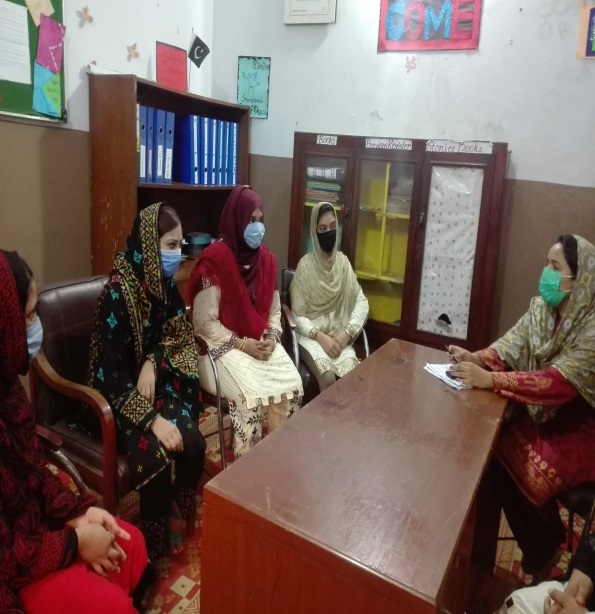 Follow-ups with Parents:	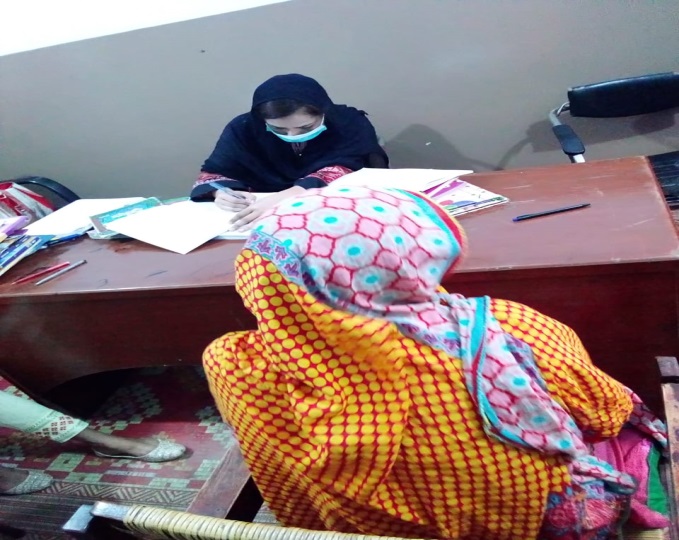 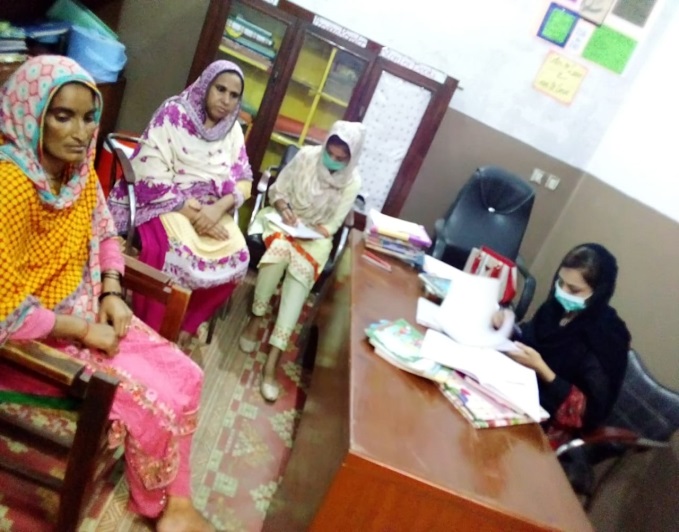 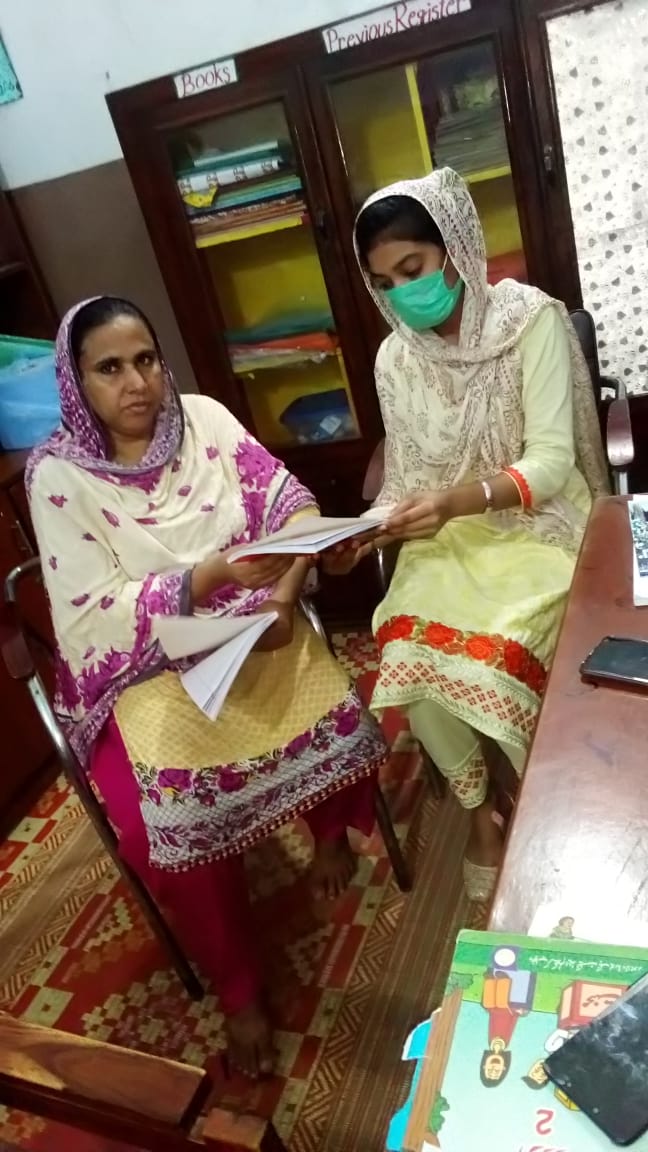 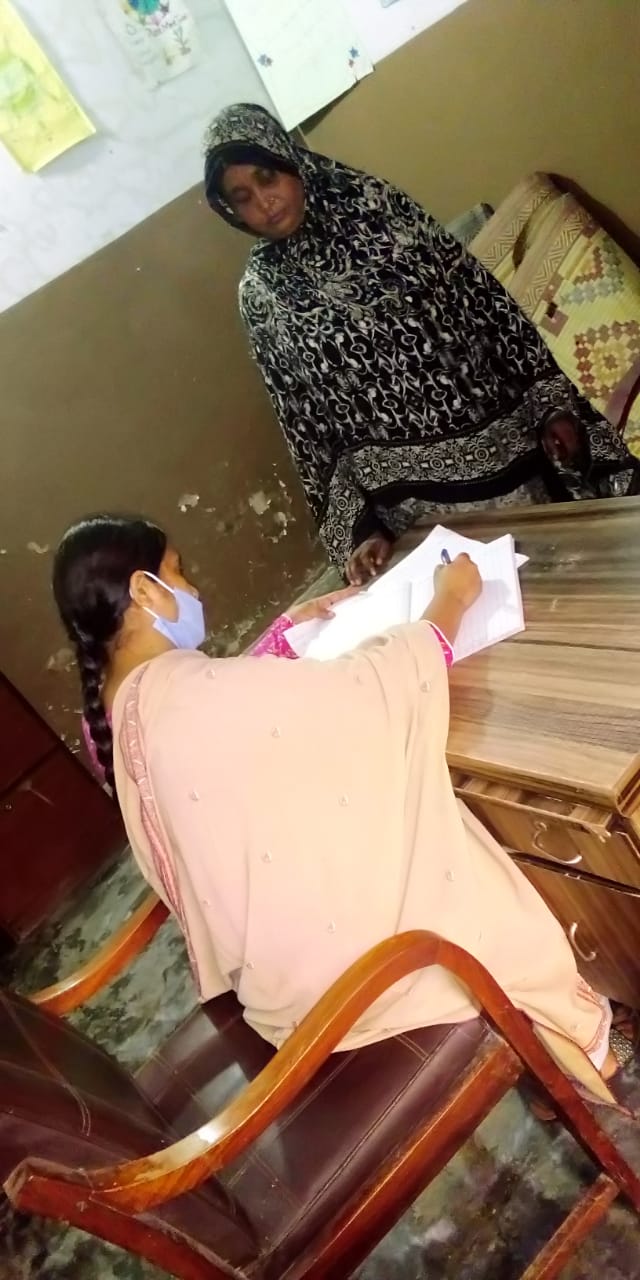 Training of the Staff on COVID SOPs and protocols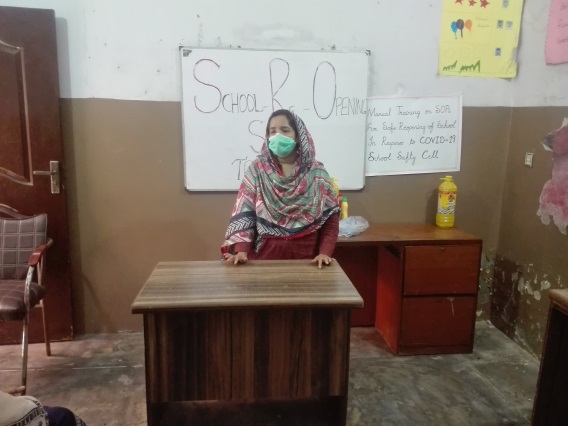 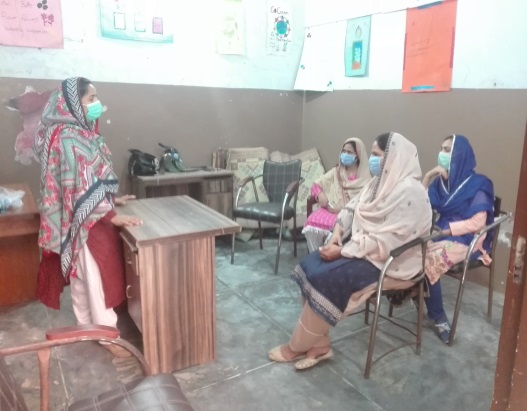 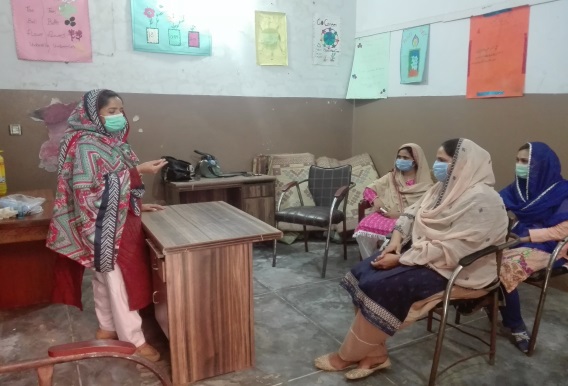 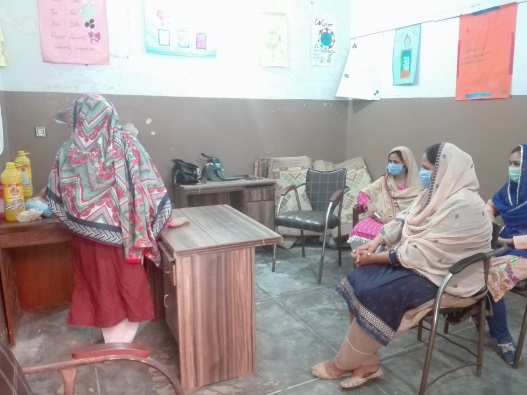 Reopening of the School: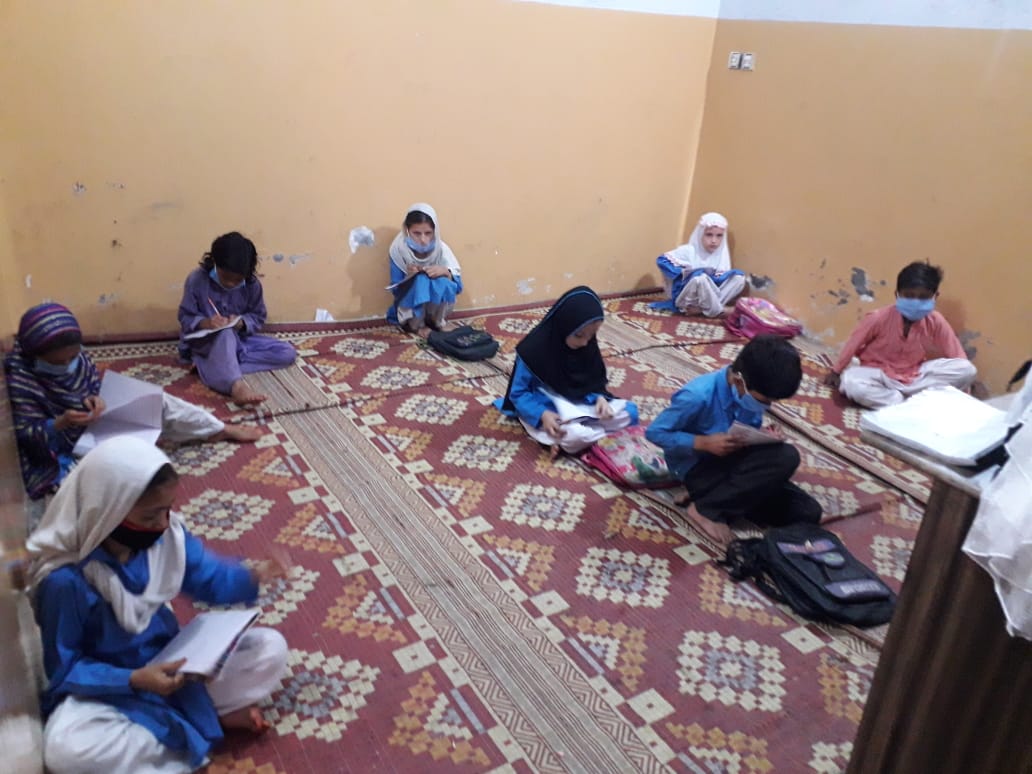 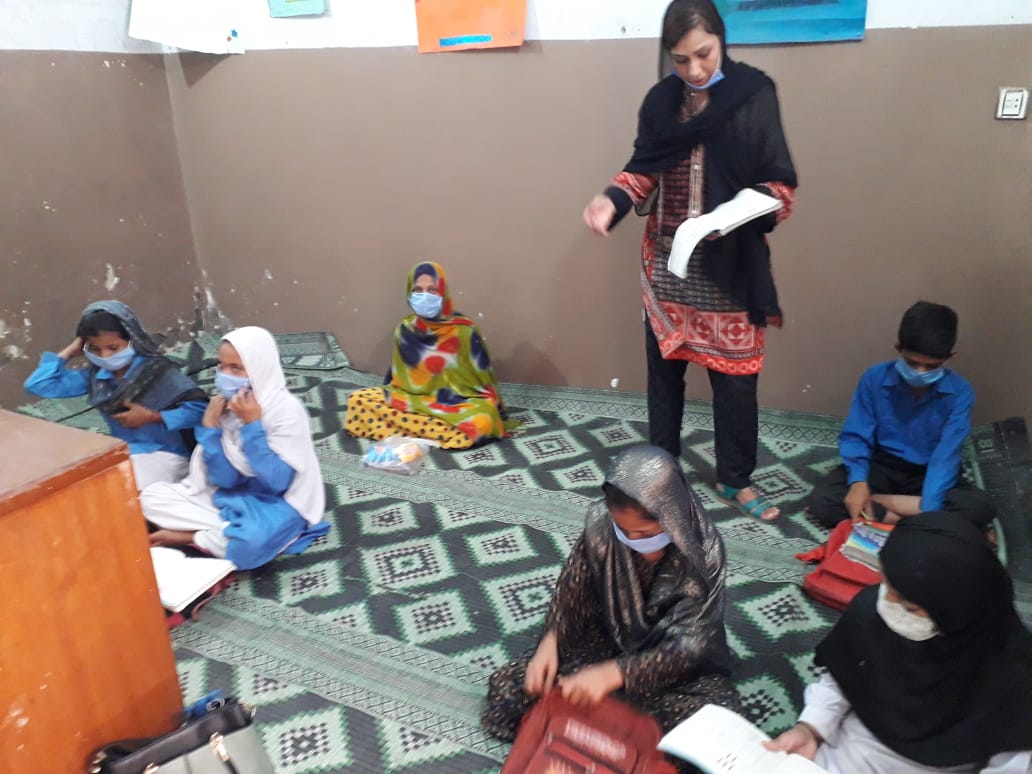 